Муниципальное общеобразовательное учреждение«Средняя общеобразовательная школа №11»ВНЕКЛАССНОЕ МЕРОПРИЯТИЕ В НАЧАЛЬНОЙ ШКОЛЕ «ВОСКРЕСЕНСК- ТВОЯ МАЛАЯ РОДИНА»(по творчеству А.А.Суслова)                                                   Разработала: Медведева Валерия Валерьевна,классный руководитель 2Б класса МОУ «СОШ №11»г.Воскресенск,2014г.Внеклассное мероприятие « Воскресенск – твоя малая Родина»Внеклассное мероприятие  « Воскресенск- твоя малая Родина (по творчеству А. А. Суслова)» разработано для учащихся начальных классов и может быть использовано в качестве материала для классного часа или урока внеклассного чтения.Цель мероприятия: формирование у учащихся ценностного отношения к  любви к родному краю, уважения к землякам в рамках духовно-нравственного и патриотического воспитанияЗадачи:  - Воспитывать в ребенке чувство гордости и любви к тому месту , где он живет.               - Развивать кругозор детей                - Закрепить знания детей об исторических фактах образованиях городаПредварительная работа : - творческие работы учащихся (рисунки детей)                                             - разучивание стихов , песен.Оборудование: иллюстрированный материал для оформления газет, презентаций, аудиозаписи, сборники стихотворений А.Суслова, плакаты и газеты о достопримечательностях  родного города.                                               Ход классного часа : Прослушивание песни о городе Воскресенске автора Михаила Борзова.- Ребята, о чем эта песня? ( Ответы детей)- Чему будет посвящено наше мероприятие? (Ответы детей)                            Выходит группа учеников , читают стихиЛюбимый город, где мы живем,Здесь наше сердце, наш отчий дом,Погаснут звезды, придет рассвет,Прекрасней места на свете нет!Наш Воскресенск забыть нельзя,Цвети и пахни моя земля,Пусть все ликуют, пусть все поютПусть в нашем городе дружно живут!Воскресенск – красивый городКрай Московский лучше всех,Каждый житель стар ли, молодПринесет ему успех!Рассказ классного руководителя:-Дорогие ребята, в нашем городе Воскресенске живут замечательные люди. Сегодня мы  поговорим о Почетном гражданине, поэте, авторе книги « Воскресенск – твоя малая Родина» нашем земляке Александре Анатольевиче Суслове.Александр Анатольевич родился 18 января 1948 года в городе Воскресенске. Отец Анатолий Васильевич Суслов , участник Великой Отечественной войны. После окончания войны приехал в Воскресенск и стал работать на Воскресенском химкомбинате им. В.Куйбышева, где и проработал всю жизнь. Мать Лидия Алексеевна Новожилова  родилась в селе Константиново Воскресенского района и также всю жизнь проработала на Воскресенском химкомбинате (в электроцехе).           В 1956 году поступил в 1 -й класс школы №4, где проучился 8 лет. Поскольку 4-я школа была тогда 8-леткой, 9-й и 10-й классы учился в школе №2. Еще в школе увлекся химией, поэтому выбора со специальностью не было. Сразу после окончания школы в 1966 году впервые переступил порог здания УКП ВЗПИ на Пионерской 8. Здесь был принят на работу по совместительству лаборантом. Осенью того же года успешно сдал вступительные экзамены на химико-технологический факультет ВЗПИ (специальность - «технология неорганических веществ»).Выходит ученик и читает стихотворение А.Суслова «Счастье»
Счастье бродит где-то рядом,
По дорожкам возле дома,
Между озером и садом,
Между двух раскатов грома.

Между будущим и прошлым,
Между небом и землей,
Между облаком роскошным 
И пожухлою травой.

Счастье кружится и вьется
Как  пушинка на ветру,
Только в руки не дается,
Тает тенью поутру.

То ли сном, то ли виденьем
Оказался чудный миг,
А прекрасное мгновенье – 
Просто солнца яркий блик.Рассказ классного руководителя:-В середине 1980-х годов Александр Анатольевич Суслов начал сотрудничать с местной прессой (газеты «Коммунист», в дальнейшем «Наше слово», «Куйбышевец», «Искра ТВ» и другие). В основном освещал вопросы краеведения и культуры. В дальнейшем публиковался в «Коломенском альманахе», в журнале «Летописец Подмосковья», в альманахе «Воскресенск - моя родина светлая» и других изданиях.А.А.Суслов активно сотрудничал и продолжает до сих пор с местным радио и телевидением, участвует во многих проектах.          Со школьных лет Александр Анатольевич увлекся фотографией. Многие из них публиковались, устраивались выставки.        Выходит группа учеников и читает стихотворение А.Суслова «Фото-граф»1 ученик: Фотограф-художник, фотограф-поэт,
Фотограф-дизайнер и фото-балет,
И фото-кассир выдаёт вам деньгу,
А в фото-столовой готовят рагу,
И фото-водитель маршрутку ведет,
А фото-советчик советы даёт.
2 ученик: Бушует на улице фото-метель,
Выходит на подиум фотомодель.
Лишь фотолюбитель берет проявитель
И плёнку в бачок заряжает впотьмах,
И темная ванна как фото-обитель,
А он в этой ванной как фото-монах.
3 ученик: Вот плёнка готова и кадры сияют,
На фото-поэму его вдохновляют.
13х20, стандартный размер.
Сегодня он главный, он фото-премьер,
Он фото-король или фото-маркиз,
Ему обеспечен на выставке приз.
Любуется снимком, восторг испытав.
Сегодня воистину он фото-граф. 
4 ученик: Есть время для игр и для фото-забав.
Не писан вам  скучный и нудный устав,
Творите свободно, все нормы поправ.
Творец, он всегда в своем творчестве прав.
Вы, ваше сиятельство, вы – фото-граф.Рассказ классного руководителя:-В 2014 году первоклассники городских школ Воскресенска1 сентября получили поистине роскошный подарок - книгу А.Суслова «Воскресенск – твоя малая Родина». Написанная очень доходчивым, понятным для детей языком, она прекрасно иллюстрирована рисунками и фотографиями, запечатлевшими разные временные моменты становления нашей воскресенской земли.Выходят учащиеся, читают стихи о городе Воскресенске( автор Гаврюшкин Александр) и исполняют песню о Воскресенске на мотив песни « Круто ты попал на ТВ»1 ученик : Воскресенск, город мой, Ты – хоккея столица!  Русь моя - за тобой Отступать не годится!2 ученик: Как солдаты в бою - Хоккеисты на поле.  В Воскресенском раю, Наш хоккей на престоле3 ученик: Здесь построен дворец Для ледовых баталий.  Сколько юных сердец  Спорту выбор отдали!4 ученик: Воскресенск- лидер тыИ в работе и в спорте.Твои люди просты -Все в единой когорте.5 ученик: Всеми движет любовь,К своей милой Отчизне,И тебе, город - новь,К твоей светлой харизме.6 ученик: Город юный совсем –Ты жемчужина наша.Не секрет, знают все –Нет родной тебя, краше.7 ученик: В суете наших дней Сохранил ты мой городСерп, как символ полей,Наковальню и молот.Песня о Воскресенске на мотив « Круто ты попал на ТВ»(собственного сочинения)Есть у нас в России много разных сел и городов,Воскресенск – ты самый лучший, каждый здесь признать готов,Воскресенцем быть не сложно, просто надо здесь пожить,Каждой улицей и домом, каждым парком дорожить,Знать историю родную, город свой не обижатьВсе традиции бесспорно и любить, и уважатьПусть на карте обозначен он не крупно, но он есть,Город свой восславим нынчеВ Воскресенске жить – за честь!!!                                                Припев:           Любим очень сильно тебя                                                                         Город наш, город наш                                                                          Любимый наш Воскресенск!                                                                         Ты еще совсем молодой,                                                                          Город наш, город наш                                                                          Любимый наш Воскресенск, Воскресенск!-Дорогие ребята, Александром Анатольевичем Сусловым написано очень много шуточных стихотворений .Выходит  ученик и читает стихотворение А.Суслова «Заболела улица» Заболела  улица

Заболела улица, заболел весь мир,
Видно, съела улица ледяной пломбир.

Съела незаметно килограммов пять.
Принялась тут улица кашлять и чихать.

Затряслись деревья, лавки, фонари.
Всё болит у улицы, сверху и внутри.

Тут примчались быстро двадцать докторов,
Стали слушать улицу, шум её дворов.

И  сказали улице: «Да у вас ангина!
Вам поможет только сладкая малина».

Привезли на улицу грузовик малины,
И теперь у улицы больше нет ангины.Рассказ классного руководителя:-Дорогие ребята, в завершении нашего мероприятия о творчестве А.А. Суслова хочется добавить присвоение высокого статуса почетного гражданина города Воскресенска – это особая страница в истории Воскресенского края. 15 июня 2013 года истинный патриот подмосковной земли Александр Анатольевич Суслов удостоился этого почетного звания. 
           Он знает много фактов об истории Воскресенского края, которые неизвестны многим. Александр Анатольевич может каждый день удивлять своей эрудицией и начитанностью. С тем, что Александр Суслов - неутомимый романтик, он не может, не согласится - тягу к путешествиям и познанию истории родного края он привил многим воскресенцам. Александр Суслов – истинный патриот своей родины, и с честью будет нести такое дорогое для него звание!Заключительное слово.-  Дорогие ребята! Наше общение подходит к концу. Пройдет время, и многие из вас  уедут в другие города, кто-то останется в родном городе. Но самое главное – сохраните тепло и любовь к своему городу, родной улице, к тому месту, где вы начали свою жизнь.Внеклассное мероприятие  заканчивается общей песней « Мой любимый город Воскресенск» (собственного сочинения)1.Мой город любимый, мой город родной Люблю я тебя и в холод, и в знойТебя украшает любая пораМой город любимый, Воскресенск – навсегда!2.Заводов и фабрик – не перечесть,Тебе, Воскресенск и слава, и честь,Тебя украшает любая пораМой город любимый, Воскресенск – навсегда!3.О городе нашем мы песню поемО том, как дружны мы и славно живемТебя украшает любая пораМой город любимый, Воскресенск – навсегда! Используемая литература:1.А.А.Суслов «Воскресенск- твоя малая Родина».-2014г.2. Газеты «Наше слово», «Искра-ТВ». – 2013г.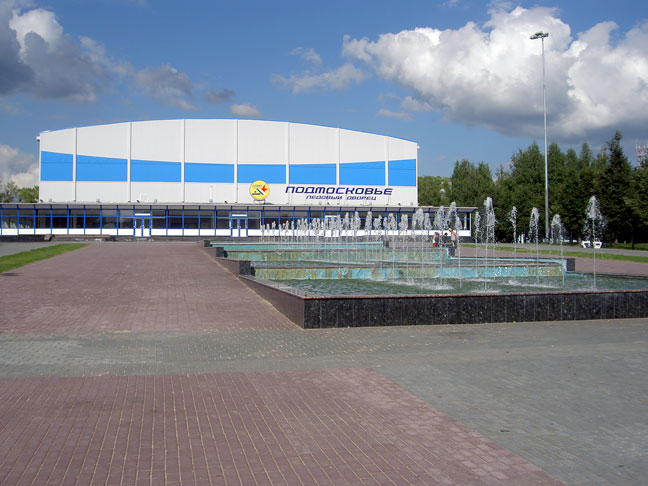 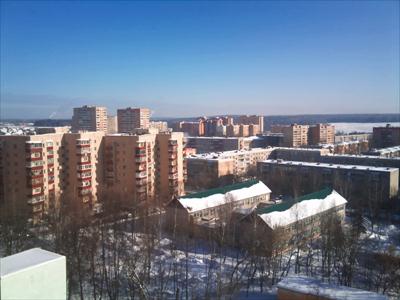 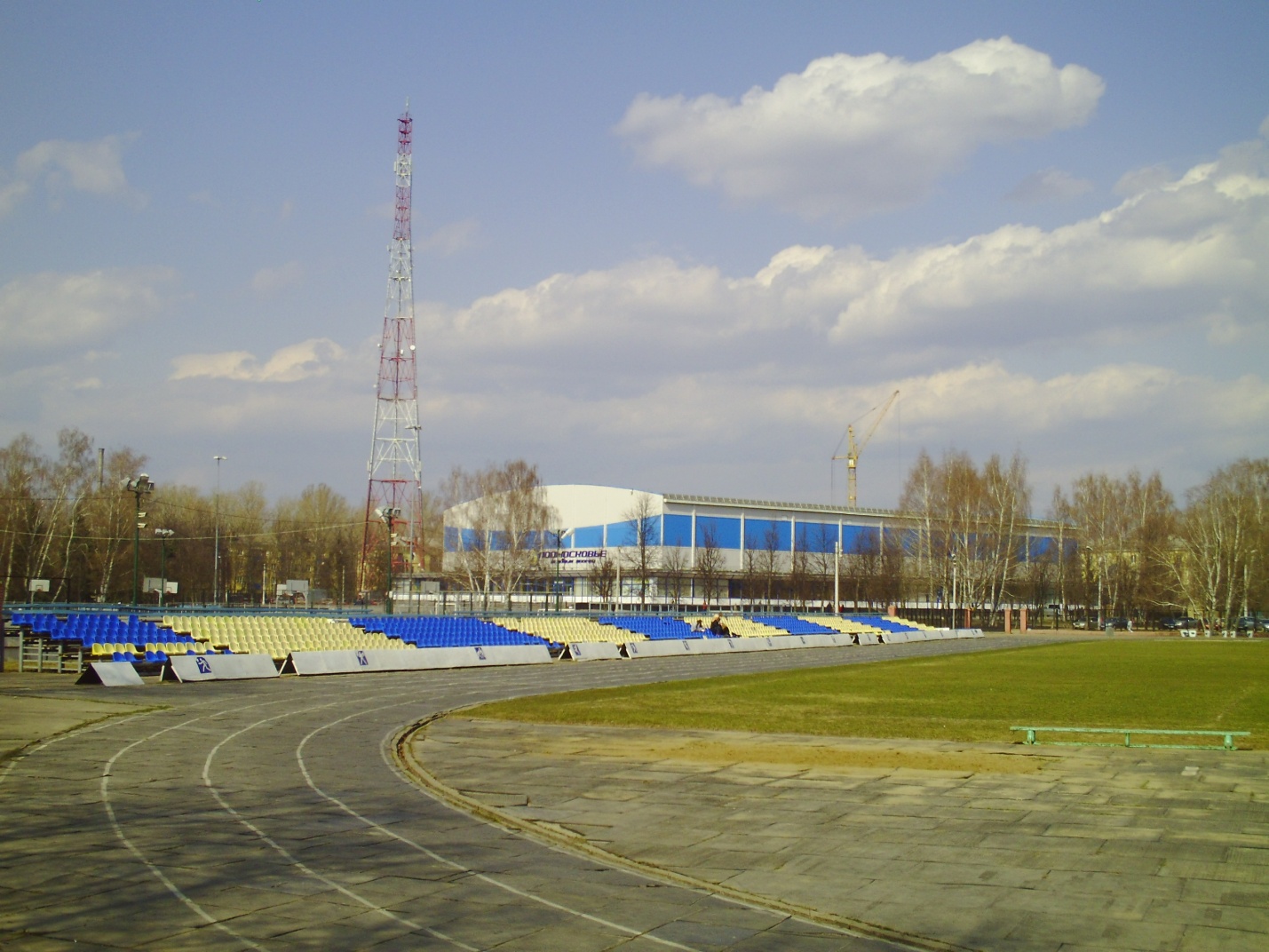 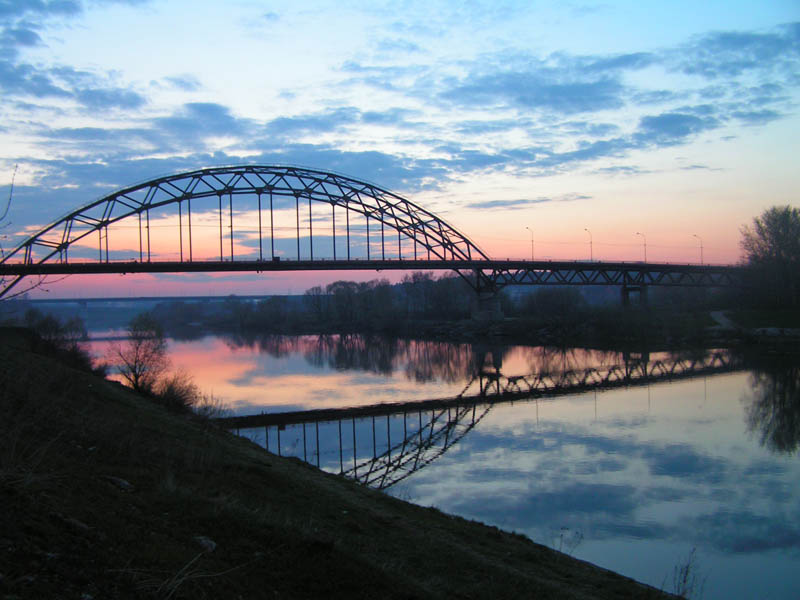 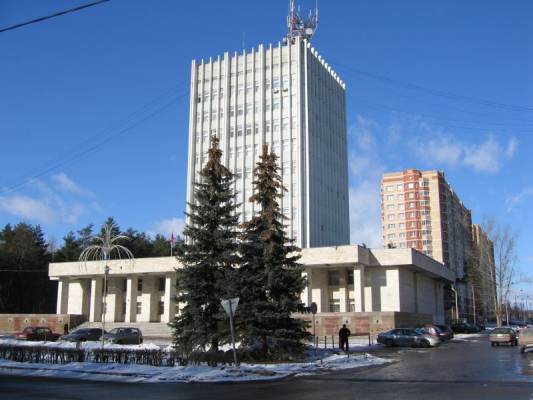 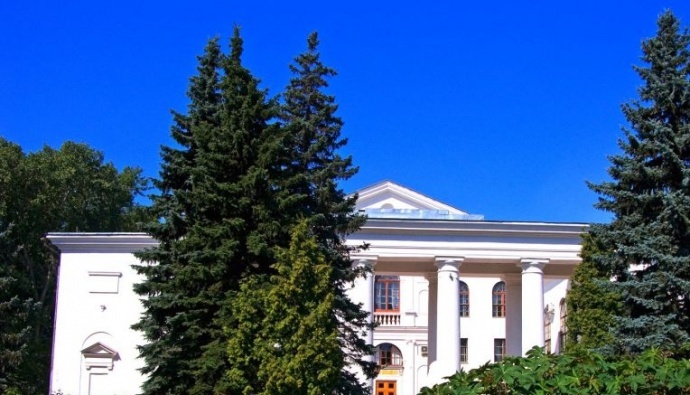 